	Администрация муниципального образования Кандауровский сельсовет Курманаевского района Оренбургской области сообщает, что фактические затраты на оплату труда c отчислениями в фонды главы муниципального образования Кандауровский сельсовет за III квартал 2021 года составили 138149,92 рублей.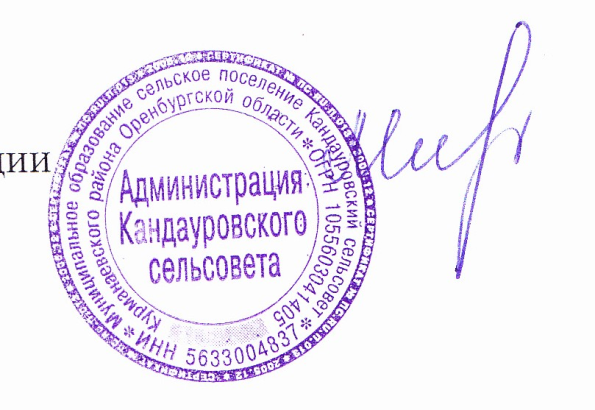 Глава администрации МО Кандауровский сельсовет                                                   О.А. Минеева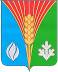 АдминистрацияМуниципального образованияКандауровский сельсоветКурманаевского районаОренбургской областиул. им. А Воробьева, д. 38. с. Кандауровка461069 тел.:3-91-1730.09.2021 г. № б\н